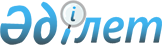 О порядке введения и действие Закона Казахской ССР "О налогах с предприятий, объединений и организаций"
					
			Утративший силу
			
			
		
					Постановление Веpховного Совета Казахской ССР от 14 февpаля 1991 года.  Утpатило силу - Указом Пpезидента Республики Казахстан имеющим силу Закона от 18 июля 1995 г. N 2367.



          Верховный Совет Казахской Советской Социалистической Республики
ПОСТАНОВЛЯЕТ:




          1. Ввести в действие Закон Казахской ССР "О налогах с
предприятий, объединений и организаций" с 1 июля 1991 года.  Впредь
до введения настоящего Закона следует руководствоваться Законом СССР
"О налогах с предприятий, объединений и организаций".




          2. Закон Казахской ССР "О налогах с предприятий, объединений и
организаций" применяется предприятиями, объединениями и
организациями при расчетах с бюджетом, начиная с итогов деятельности
за II полугодие 1991 года.




          Положение Закона, предусмотренное подпунктом "а" пункта 10
статьи 6, применяется к совместным предприятиям, созданным на
территории Казахской ССР с участием советских и иностранных
юридических лиц и граждан и зарегистрированным до 1 июля 1991 года
независимо от их деятельности.




          3. Запрещается взимание других налогов, кроме установленных
настоящим Законом.




          4. Установить, что положения статьи 7 Закона не затрагивают
налогообложения иностранных юридических лиц, созданных на территории
Казахской ССР совместных предприятий с участием предприятий и
иностранных юридических лиц и граждан, если доля иностранного
участия в уставном фонде превышает 30 процентов, международных
неправительственных организаций (объединений), международных
объединений, осуществляющих хозяйственную деятельность, и
находящихся на территории Казахской ССР филиалов совместных
предприятий, созданных на территории других стран с участием
предприятий, объединений и организаций республики.




          5. Кабинету Министров Казахской ССР до 1 мая 1991 года:




          представить в Верховный Совет Казахской ССР предложения о
приведении законодательных актов Казахской ССР в соответствие с
Законом Казахской ССР "О налогах с предприятий, объединений и
организаций";




          привести решения Правительства Казахской ССР в соответствие с
Законом Казахской ССР "О налогах с предприятий, объединений и
организаций";




          принять необходимые решения, обеспечивающие реализацию
названного Закона;




          обеспечить пересмотр и отмену министерствами, государственными
комитетами и ведомствами Казахской ССР их нормативных актов, в том
числе инструкций, противоречащих Закону.




          6. Рекомендовать местным Советам народных депутатов утвердить




нормативы затрат на содержание находящихся на балансе предприятий
объектов здравоохранения, дошкольных учреждений, пионерских и
оздоровительных лагерей и других объектов, перечисленных в подпункте
"г" пункта 1 статьи 6 Закона.
     7. Инструкция по применению настоящего Закона издается
Министерством финансов Казахской ССР по согласованию с Министерством
юстиции Казахской ССР.

     Заместитель Председателя
     Верховного Совета Казахской ССР
      
      


					© 2012. РГП на ПХВ «Институт законодательства и правовой информации Республики Казахстан» Министерства юстиции Республики Казахстан
				